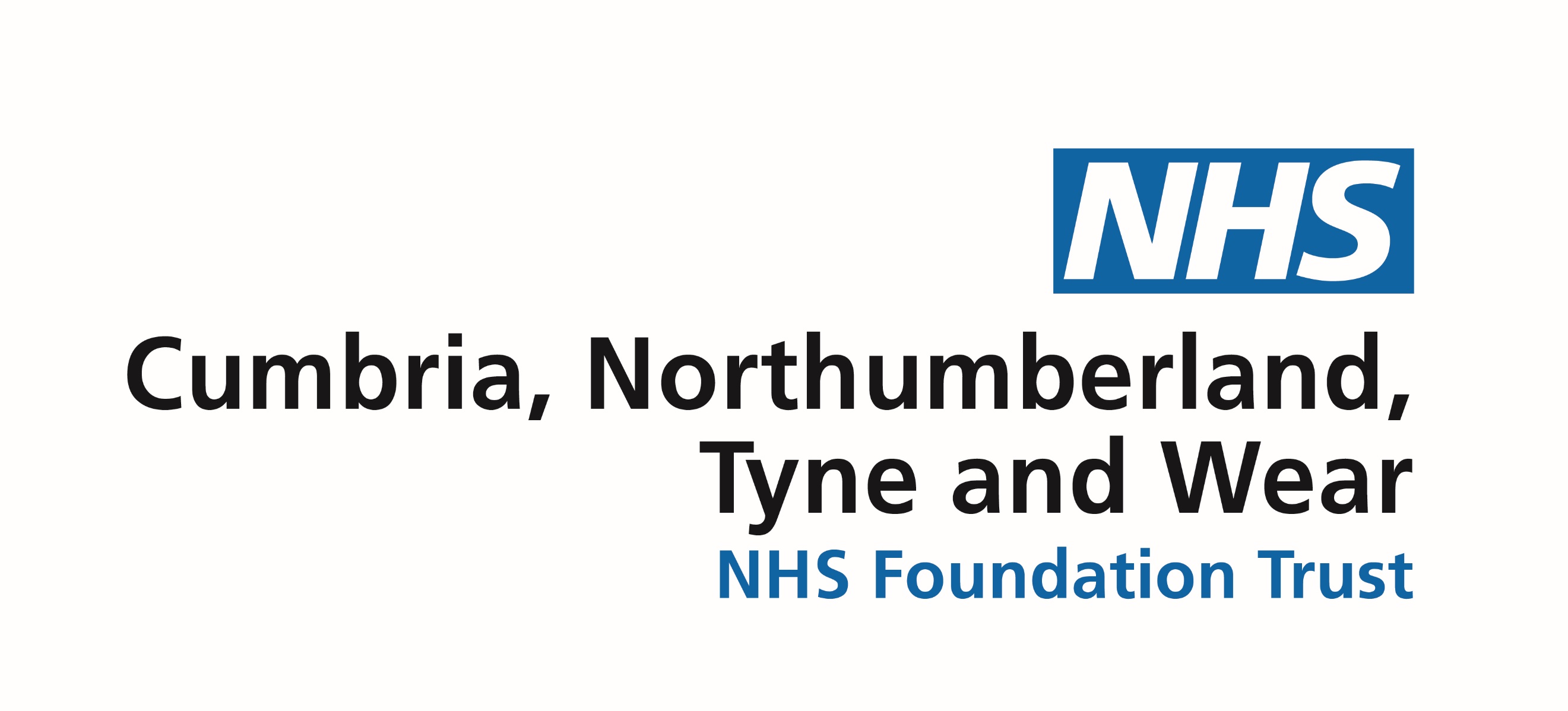 Newcastle / Gateshead Community Children andYoung Peoples’ Service (CYPS)Benton House 136 Sandyford Road Newcastle Upon TyneNE2 1QE Tel: 0191 2466913Fax: 0191 246 6934Email: ntawnt.notcyps@nhs.net Please only return completed forms to this email address and not directly to clinical staff emailsCommunity CYPS - Referral FormReferral CriteriaWe expect access to our service to be simple and easy. Our criteria for acceptance are:The child or young person must be within our age range 0-18 yearsThey must either be presenting with some degree of psychological distress or mental health difficulty. This includes children and young people in special circumstances (see page 2 of the referral leaflet) whereby advice, consultation and/or support is being soughtThey must have been seen by the referrer who will undertake an assessment of need prior to referral.This will help us to prioritise cases where necessaryThey must have given informed consent to the referral being madeThe service operates from a basis of “no bounce”. If a child or young person is not suitable for our service we will contact you to explain why and at the same time provide advice, help or support to access a service more appropriate to meet their needs. There is an expectation that a first level intervention must have been attempted prior to referral and information on the outcome of this is included in the referral.Anyone wishing to have a discussion about a case prior to referral can contact our helpline for advice, information or support.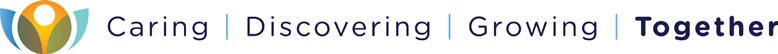 The information below is essential and must be completed Young Person DetailsName:		Gender:  	Preferred Name:		DOB:    	Address:   	 		Postcode:   	Contact Telephone No:	Mobile No:  	Parent Telephone No:  	Preferred Language:   	Religion:   	Ethnicity: AsianBangladeshiBlack – AfricanBlack CaribbeanBlack – OtherChineseIndianMixed – White and AsianMixed – White and Black AfricanMixed – White and Black CaribbeanWhite – Other Background	OtherPakistanWhite BritishWhite IrishNHS Number: (if known)	 	Reason for Referral:(Please state the nature of the mental health difficulty and the impact this is having on the young person and family functioning, including symptoms, onset and duration.Please add any other relevant family history or information)What has been tried previously eg. services or interventions and what was the outcome? Action or Advice given:	 	      NB: A referral will not be accepted unless this section is completed.      If you feel this referral is urgent, please contact our Duty Team for discussionBackground / family history / social circumstances:Past history of problems:   	Do any of the following apply to the child / young person? Please tick any thatapply:Have been Looked After or accommodated including those        adopted from careHave been neglected or abused or are subject to a Child Protection PlanHave a learning disability Have a physical disabilityHave chronic, enduring or life limiting illness (including mental illness) Have medically unexplained symptomsHave substance misuse issuesAre homeless or who are from families that are homelessHave parents with problems, including domestic violence, mental and/ or physical illness, dependency or addictionAre at risk of, and, or have been involved in offending Are young carersIf you wish to discuss this referral prior to sending it to the service please contact us on  0191 246 6913 and speak with a member of our team who will be happy to answer any queries you may have.